28 апреля 2015 в 16:12, вторникПриказом директора департамента природных ресурсов и несырьевого сектора экономики с 24 апреля 2015 года на территории Ханты-Мансийского автономного округа – Югры установлен пожароопасный сезон.Лесные пожары!!!Основные причины возникновения природных пожаров: Непотушенная сигарета, горящая спичка, тлеющий пыж после выстрела, масляная тряпка или ветошь, стеклянная бутылка, преломляющая лучи солнечного света, искры из глушителя транспортного средства, сжигание старой травы, мусора вблизи леса или торфяника, расчистка с помощью огня лесных площадей для сельскохозяйственного использования или обустройства лесных пастбищ. Но одним из основных потенциальных источников природных пожаров является костёр. В ряде случаев природные пожары становятся следствием умышленного поджога, техногенной аварии или катастрофы.Чтобы избежать возникновения пожаров, необходимо соблюдать правила поведения в лесу.С целью недопущения пожаров в природной среде, запрещается:Разводить костёр в густых зарослях и хвойном молодняке, под низкосвисающими кронами деревьев, рядом со складами древесины, торфа, в непосредственной близости от созревших сельхозкультур;Оставлять в лесу самовозгораемый материал: тряпку и ветошь, пропитанные маслом, бензином, стеклянную посуду, которая в солнечную погоду может сфокусировать солнечный луч и воспламенить сухую растительность;Бросать в лесу горящие спичи, окурки, тлеющие тряпки;Выжигать сухую траву на лесных полянах, в садах, на полях, под деревьями;Разводить костёр в ветреную погоду и оставлять его без присмотра;Оставлять костёр горящим после покидания стоянки.      При обнаружении природного пожара постарайтесь ликвидировать очаг возгорания собственными силами; если это не удалось сделать, быстро покиньте опасную зону, обязательно сообщите о месте пожара лесную охрану, администрацию, милицию, спасателям.      «Если вы оказались вблизи очага пожара, немедленно предупредите всех находящихся поблизости людей и постарайтесь покинуть опасную зону. Выходить нужно на дорогу, широкую просеку, опушку леса, к водоёму. Двигаться следует перпендикулярно к направлению распространения огня. Если обстоятельства мешают вам уйти от огня, войдите в водоём или укройтесь на открытой поляне, накрывшись мокрой одеждой. Дышать нужно воздухом возле земли (он мене задымлен), прикрывая рот и нос марлевой повязкой или мокрой тряпкой!!!» ДЕЙСТВИЯ НАСЕЛЕНИЯ ПРИ УГРОЗЕ ЛЕСНОГО ПОЖАРАЕсли лесной пожар угрожает вашему дому, по возможности эвакуируйте всех членов семьи, которые не смогут вам оказать помощь по защите дома от пожара. Также следует эвакуировать домашних животных. Заранее договоритесь с соседями о совместных мерах по борьбе с огнем. Окажите помощь в эвакуации одиноких престарелых граждан и инвалидов из соседних домов.- Слушайте передачи местных средств массовой информации о пожаре, держите связь с комиссией по предупреждению и ликвидации чрезвычайных ситуаций и обеспечению пожарной безопасности городского поселения Берёзово, старостами населенных пунктов.- Уберите все горючие предметы убраны со двора. Ценное имущество укройте в заглубленных помещениях или цельнокаменных зданиях. Приготовьте необходимые вещи для эвакуации.-  Закройте все вентиляционные отверстия снаружи дома.-  Закройте все наружные окна и двери.- В доме: наполните водой ванны и другие емкости. Снаружи: наполните бочки и ведра водой.- Приготовьте мокрые тряпки - ими можно будет затушить угли или небольшое пламя.- При приближении огня обливайте крышу и стены дома водой, но расходуйте воду экономно. Начинайте обливать крышу, когда начтут падать искры и угли.- Постоянно осматривайте территорию дома и двора с целью обнаружения углей или огня.- Окажите помощь подразделениям пожарной охраны по защите вашего населенного пункта от лесного пожара.-  При поступлении сигнала об экстренной эвакуации из населенного пункта (электрические сирены, сирены пожарных машин, спецмашин милиции, удары колокола или рельса) следуйте строго по маршруту в место определенное главой городского поселения или старостой населенного пункта.Помните - дополнительные мероприятия отнимут у вас некоторое время, но они защитят ваш дом от лесного пожара!КАК ЗАЩИТИТЬ СВОЙ ДОМ И НАСЕЛЕННЫЙ ПУНКТ ОТ ЛЕСНОГО ПОЖАРА1.Вместе с соседями устраните все условия для возникновения и распространения пожара в вашем населенном пункте. Создайте защитную зону у ваших домов и поддерживайте ее в должном состоянии. Для этого убирайте сухую траву, мусор во дворах и на улицах в течение всего года.2.Не нарушая местных законов, создайте противопожарную зону на подступах к вашему участку. Для этого на расстоянии до 30 метров от вашего дома уберите сухой валежник, мусор, высокие заросли травы и кустарника не допуская их выжигания.3. Очистите крышу здания от опавшей хвои и листвы - они могут стать источниками возгорания.4. С разрешения представителя участкового лесничества проредите растущие близко друг к другу деревья и кустарники в вашей защитной зоне. Уберите из под больших деревьев подрост, кусты, древесный хлам, мусор, то есть все, что может перенести низовой пожар на кроны деревьев.5. В сухую, жаркую и ветреную погоду не разводите костры и не производите огнеопасные работы.6. Держите во дворе вашего дома в готовности пожарный инвентарь, определенный главой городского поселения или старостой населенного пункта.7. Примите активное участие в деятельности добровольной пожарной дружины населенного пункта.8. Проводите работу по предупреждению возникновения пожаров среди членов семьи, особенно с детьми.Помните - потратив немного времени, вы спасете свой дом, населенный пункт и лес от пожара!!!!!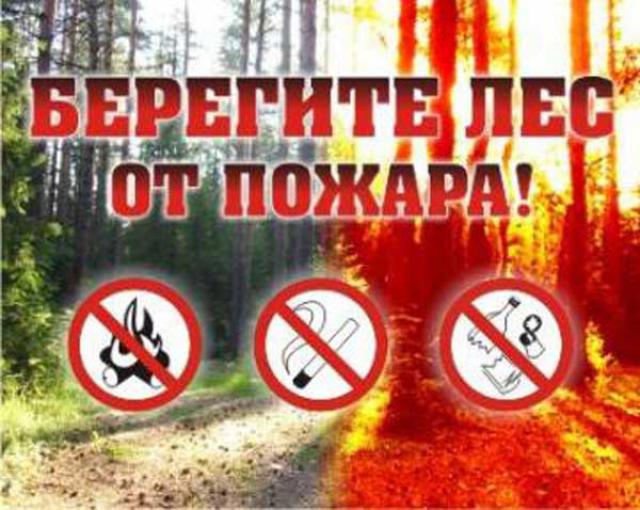 